Завдання для асинхронного формату дистанційного навчанняна 12 жовтня 2022 рокукласкласкласкласЧитанняТема: Читання речень з вивченими буквами, доповнення речень за схемами.Перейдіть за посиланням і опрацюйте тему:  https://youtu.be/DdHMrgn9JGs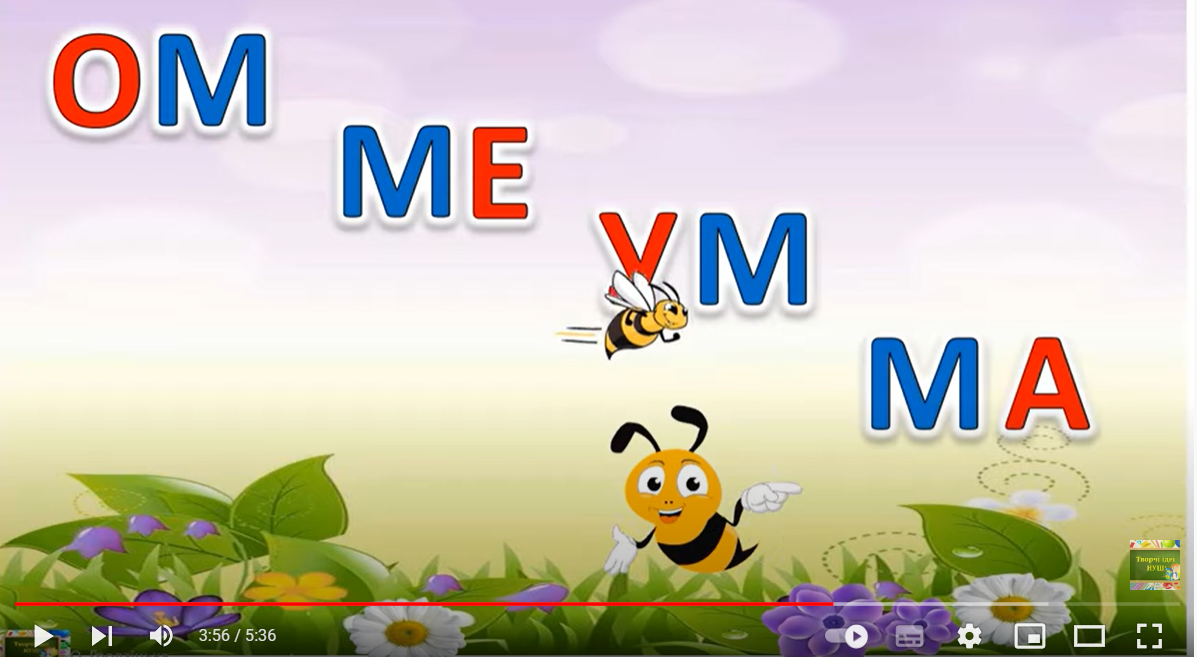 Українська моваТема: Написання речень з вивченими буквами. Робочий зошит стор.22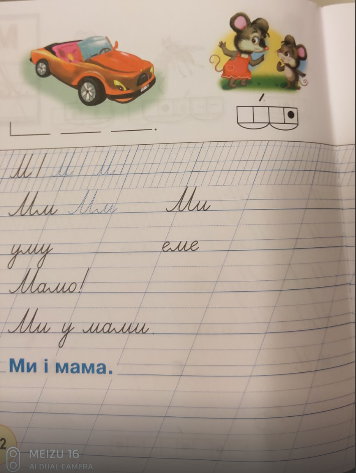 ЯДСТема: Рослини і тварини восени. Перейдіть за посиланням і опрацюйте тему: https://youtu.be/GKsF5CKlQ54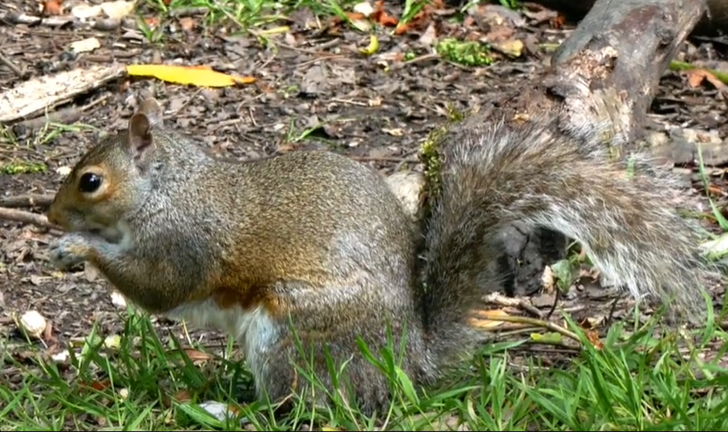 МалюванняТема: Осінні дерева.Аплікація з вирізаних або рваних частин паперу. Мозаїка.Перейдіть за посиланням і виконайте аплікацію: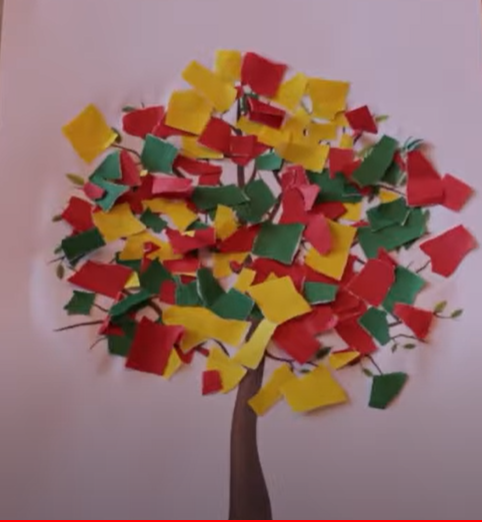 https://youtu.be/Z_anL1YuMEsЛогопедія1. Організаційний момент2. Розвиток сили видиху: “Подуй на кінчика носа”3. Гра "Тихо - голосно" (розвиток координації рухів і почуття ритму)4. Артикуляційні вправи:- посмішка - трубочка- лопаточка- хованки язичка- почистимо зубки5. Розвиток фонематичного сприйняття "Злови звук С " в складах.6 .Гра на розвиток уваги "Четвертий - зайвий"7. Пальчикова вправаМатематикаТема: «Віднімання виду 13 – 4  двома способами. Задачі на дві дії. Складання плану розв’язування.»Виконати завд. 185, 186  ст.33https://www.youtube.com/watch?v=CeSNOeRSOekhttps://www.youtube.com/watch?v=o8-CuD0yvkAЧитанняТема: «У колі рідної сім'ї. Ласкаві слова-звертання. Н. Мовчан- Карпусь «Василинка». В. Гринько «Сію дитині»  Опрацювати  матеріал    ст.34https://www.youtube.com/watch?v=-HRHP84T_wEhttps://www.youtube.com/watch?v=t00y3W45OeMЯДСТема: «Як  передбачають погоду. Підсумовуємо разом»Опрацювати матеріал ст.52-53. Виконати завдання ст.53https://www.youtube.com/watch?v=wrd6IHJMSRchttps://www.youtube.com/watch?v=unzzKBM5CkcЛогопедія1.Організаційний момент.2. Вправа на дихання “Здування листочка”.3.Артикуляційні вправи :- лопаточка- грибок- чашечка- гойдалка- гірка4. Голосові вправи (Відгук)Мета: закріплювати голосові зв’язки . (Голосні звуки) 5.Пальчикова вправа.6. Розвиток фонематичного сприйняття : Гра:  “Піймай звук”ЛогоритмікаВправи на розвиток логічного мислення: “ВЕЖА”Музичне мистецтво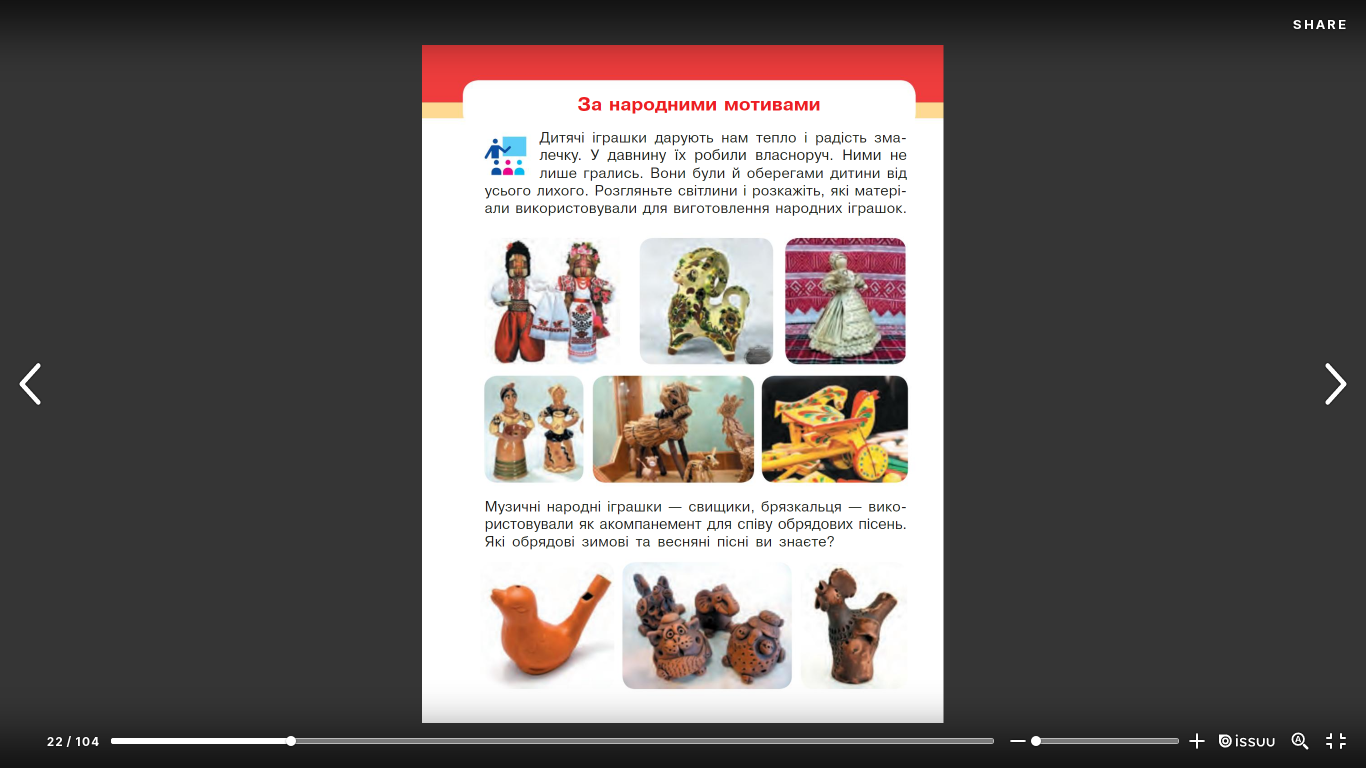 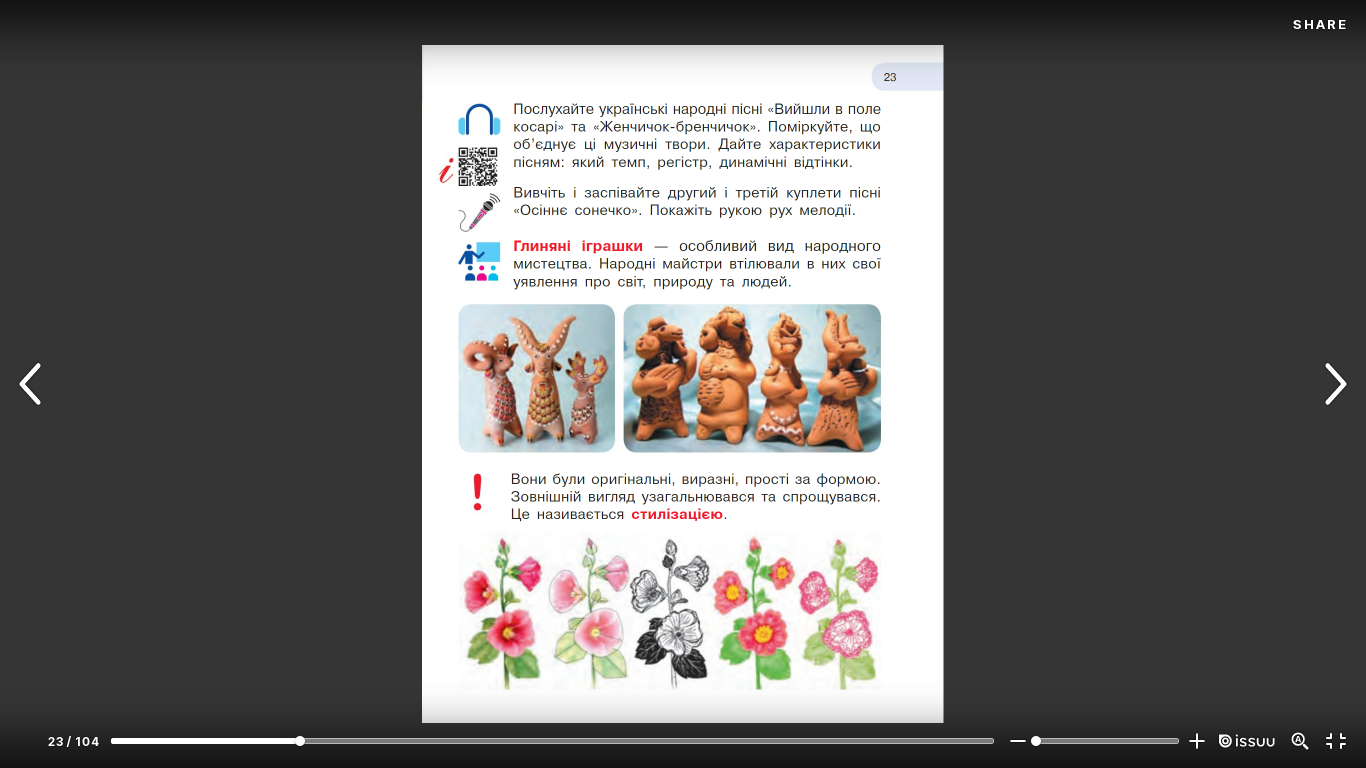 Українська моваНаписання тексту про своє бажання з обґрунтуванням власної думки ( с.36-37).https://youtu.be/T0ja3pWqZEY Літературне читанняОбраз народного героя. «Кирило Кожум’яка» (українська народна казка) (продовження). Розвиток прогностичних умінь. Стислий переказ казки (с.43-45).	https://vseosvita.ua/ МатематикаРівняння. Закріплення таблиці множення числа 6. Задачі із третім запитанням. Блок-схеми. (№266-274, с.43-45) https://youtu.be/tU3O6f3X84I Я досліджую світЗовнішність і краса людиниФізичне вихованняЗагально-розвивальні   вправи   з   гімнастичною   палицею. Різновиди ходьби. Різновиди бігу https://naurok.com.ua/ Логопедія1. Організаційний момент.2. Вправи на дихання “Паперовий прапорець” . 3. Артикуляційні вправи: - посмішка- лопаточка- почистимо зубки- парканчик- голочка4. Вивчити віршик : Сидить зозуля та говорить :Ку-ку-ку.5.Пальчикова вправа6. Дидиктична гра :В мене є дві….В мене є дві …кишеніВ мене є два … килимаВ мене є дві…собаки.Українська мова Тематична діагностувальна робота №2.  Диктантhttps://www.youtube.com/watch?v=53UYR58hZWgЛітературне читанняАналіз діагностувальної роботи. Узагальнення і систематизація знань учні з теми «Прагнемо зрозуміти своїх предків».МатематикаНумерація шестицифрових чисел. Мільйон. Складання обернених задач. Діаграма.https://www.youtube.com/watch?v=jMkPY0gQ_IQЯ досліджую світФорма і рухи Землі. Наслідки обертання і руху Землі.https://www.youtube.com/watch?v=SuVQO8F1iD8Англ мова Шкільні речіhttps://www.youtube.com/watch?v=wJswDajbzpk